СЛУЖБЕНИ ЛИСТ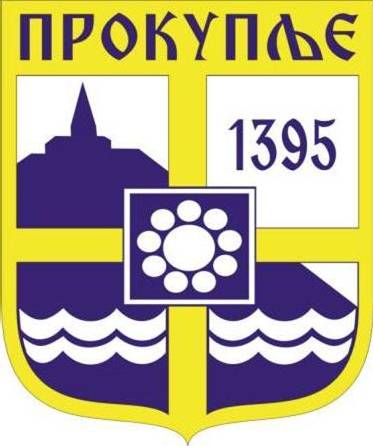 ГРАДА ПРОКУПЉА1На основу Закона о потврђивању споразума о зајму (Пројекат „Чиста енергија и енергетска ефикасности за грађане у Србији“) између Републике Србије и Међународне банке за обнову и развој („Службени гласник РС - Међународни уговориˮ, број 6/22), Уговора о суфинансирању програма енергетске санације породичних кућа и станова који спроводи град Прокупље, члана 18. Правилника о суфинансирању мера енергетске санације, породичних кућа и станова у оквиру пројекта „Чиста енергија и енергетска ефикасности за грађане у Србији“, Јавног позива за учешће директних корисника (привредних субјеката) у спровођењу мера енергетске санације  породичних кућа и станова на територији града Прокупља и одлуке града Прокупља о расписивању јавног позива за суфинансирање мера енергетске санације породичних кућа и станова  број 06-84/2023-02 од 28.08.2023 објављује се  ЈАВНИ ПОЗИВ  за суфинансирање мера енергетске санације породичних кућа и станова на територији града Прокупља за 2023. годинуУ складу са чланом 18. Правилника расписује се Јавни позив за суфинансирање мера енергетске санације породичних кућа и станова на територији града Прокупља за 2023. годину ( у даљем тексту: Јавни позив). Мере енергетске санације спроводе се кроз сарадњу са привредним субјектима који се баве производњом, услугама и радовима на енергетској санацији стамбених објеката.	Циљ спровођења мера енергетске санације породичних кућа и станова је унапређење енергетске ефикасности у стамбеном сектору и повећано коришћење обновљивих извора енергије у домаћинствима на територији града Прокупља.I. ПРЕДМЕТ СУФИНАНСИРАЊA МЕРА ЕНЕРГЕТСКЕ САНАЦИЈЕПредмет Јавног позива је спровођење следећих мера енергетске ефикасности:1) замена спољних прозора и врата и других транспарентних елемената термичког омотачаОва мера обухвата и пратећу опрему за прозоре/врата, као што су окапнице, прозорске даске, ролетне, капци и др, као и пратеће грађевинске радове на демонтажи и правилној монтажи прозора/врата, као што је демонтажа старих прозора/врата и одвоз на депонију, правилна монтажа прозора, обрада око прозора/врата гипс-картон плочама, глетовање, обрада ивица и кречење око прозора/врата са унутрашње стране зида.1) Спољна столарија са следећим минималним техничким карактеристикама (U-коефицијент пролаза топлоте): - U≤ 1.3 W/m2К за остакљење прозора и балконских врата; - U≤ 1.3 W/m2К за профиле прозора и балконских врата;- U≤ 1.6 W/m2К за врата ка негрејаним просторима;2) постављања термичке изолације спољних зидова, подова на тлу и осталих делова термичког омотача према негрејаном просторуУ оквиру ове мере могуће је извршити набавку и уградњу материјала за термичку изолацију спољних зидова/подова са свим слојевима потребним за употребу као што су лепкови, рабиц мрежица, фолије, цементна кошуљица, хидроизолација, завршни слој зида или пода. Овом мером је неопходно испунити следеће критеријуме енергетске ефикасности: - Минимална дебљина термичке изолације на спољним зидовима мора износити 10 цм, осим ако не постоји техничка могућност да се постави та дебљина изолације;3) постављања термичке изолације испод кровног покривача или таваницеУ оквиру ове мере могуће је извршити и уградњу и набавку материјала за термичку изолацију крова или таванице изнад грејаног простора, Ова мера може обухватити, у случају да је оштећен кровни покривач и хидроизолациони кровни систем, и грађевинске радове на замени хидроизолације и других слојева кровног покривача, као и лимарске радове, али не и радове на замени конструктивних елемената крова.Овом мером је неопходно испунити следеће критеријуме енергетске ефикасности: - Минимална дебљина термичке изолације крова или таванице изнад грејаног простора мора износити 20 цм, осим ако не постоји техничка могућност да се постави та дебљина изолације;4) замене постојећег грејача простора на чврсто гориво, течно гориво или електричну енергију (котао или пећ) ефикаснијим котлом на_гас,У оквиру ове мере могуће је извршити замену постојећег грејача простора и набавку и  инсталацију ефикаснијег котла на природни гас. Овом мером није предвиђено финансирање уградње гасне инсталације.Овом мером је неопходно испунити следеће критеријуме енергетске ефикасности: - Минимални степен корисности котла (грејача простора) који користи природни гас мора бити најмање 90%. Котао мора бити опремљен прописима предвиђеним функцијама сигурности и функцијом аутоматске регулације, као што је регулација температуре у разводном воду и слично;5) замене постојећег грејача простора на чврсто гориво, течно горивоили електричну енергију (котао или пећ) ефикаснијим котлом на биомасуУ оквиру ове мере могуће је извршити замену постојећег грејача простора и набавку и инсталацију ефикаснијег котла на биомасу (дрвни пелет, брикет, сечка). У примени ове мере следећи критеријум енергетске ефикасности мора бити испуњен: - Минимални степен корисности котла на биомасу (грејач простора) (дрвни пелет, брикет, сечка) мора бити најмање 85%. Котао мора бити опремљен прописима предвиђеним функцијама сигурности и функцијом аутоматске регулације, као што је регулација температуре у разводном воду и слично;6) уградња топлотних пумпиУ оквиру ове мере предвиђена је уградња следећих топлотних пумпи: топлотна пумпа ваздух-ваздух; топлотна пумпа ваздух-вода, топлотна пумпа земља-вода (са хоризонталним колекторима или са геосондама) или топлотна пумпа вода-вода. При примени ове мере није обавезна замена постојећег котла или пећи. Топлотна пумпа мора да има минимални SCOP (сезонски коефицијент грејања) према извору топлотне енергије: - Ваздух, више од 3,4; - Земља, више од 4,0;- Вода, више од 4,5;7) замене постојеће или уградња нове цевне мреже, грејних тела и пратећег прибора.Ова мера се састоји од замене/уградње: (i) електронски регулисаних циркулационих пумпи, (ii) изолације цевне мреже, (iii) грејних тела као што су радијатори, „fan-coil“ апарати, цеви подног грејања и сл., укључујући термостатске вентиле, (iv) система регулације и контролних уређаја (балансних вентила, разделника, регулатора протока) и, (v) уређаја за мерење топлоте, као што су калориметри. Ова мера се може применити само заједно са неком од појединачних мера из става 1, тачка 4) или 5) или 6) из овог одељка или пакета који садржи наведене мере. Мера ће се суфинансирати са уделом до 50% бесповратних средстава, ако се примењује са неком од наведених појединачних мера или одговарајућим уделом у случају примене основног, стандардног или напредног пакета;
8) уградња соларних колектора у инсталацију за централну припрему потрошне топле воде;9) уградња соларних панела и пратеће инсталације за производњу електричне енергије за сопствене потребе, уградње двосмерног мерног уређаја за мерење предате и примљене електричне енергије и израде неопходне техничке документације и извештаја извођача радова на уградњи соларних панела и пратеће инсталације за производњу електричне енергије који су у складу са законом неопходни приликом прикључења на дистрибутивни систем. Снага соларних панела не може бити већа од одобрене снаге мерног места, која је наведена у рачуну за утрошену електричну енергију, а  максимално до и једнако 10,8 kW;10) Израда техничке документације у складу са Прилогом 2Ова мера се може применити само заједно са неком од појединачних мера под тач. 1)-6) или тачком 8) и у оквиру пакета мера, ако је у складу са Прилогом 2 неопходна израда техничке документације ради издавања акта којим се одобрава извођење радова. Мера ће се суфинансирати са уделом до 50% бесповратних средстава, ако се примењује са неком од наведених појединачних мера или одговарајућим уделом у случају примене основног, стандардног или напредног пакета.Све наведене мере су примењиве за породичне куће, а за станове се могу применити само мере наведене под тачкама 1), 4), 6) и 7).Мере под тач. 7) и 10) се не убрајају у појединачне мере јер нису предвиђене за самосталну примену.II. КОРИСНИЦИ БЕСПОВРАТНИХ СРЕДСТАВА 		Крајњи корисници бесповратних средстава су домаћинства која станују у породичним кућама и становима (у даљем тексту: објекат).III. ВИСИНА БЕСПОВРАТНИХ СРЕДСТАВАУкупно планирана бесповратна средства које град заједно са средствима Министарства додељује путем овог позива износе 14.650.000,00 динара.Град има право да да повећа износ бесповратних средстава из става 1. овог одељка у складу са уговором о суфинансирању програма енергетске санацијe закљученим са Министарством рударства и енергетике.За сваку од мера енергетске санације ограничена су максимална укупна средства подстицаја, а крајњи корисник је дужан да обезбеди разлику до пуног износа укупне вредности појединачног пројекта. 		Максимални удео бесповратних средстава за појединачне мере из одељка I. Јавног позива износи до 50% од укупне вредности пројекта.		 Поред могућности пријаве за појединачну меру/мере грађани имају могућност пријаве за један од пакета мера са вишим уделом бесповратних средстава. Предвиђена су три пакета мера: Основни, Стандардни и Напредни. Смисао Основног пакета је додатни подстицај смањењу потрошње енергије за грејање. Применом Стандардног пакета додатно се подстиче смањење загађења ваздуха и емисије СО2, док се у напредним пакету највиши удео бесповратних средстава даје за примену соларне енергије као обновљивог вида енергије.  Максимални удео бесповратних средстава за пакете износи: Основни пакет обухвата примену најмање две мере из одељка I. тач. 1), 2) и 3) Јавног позива и ако је предвиђено Прилогом 2 меру израде техничке документације  из одељка I. тачка 10) Јавног позива. За примену основног пакета мера предвиђено је одобравање бесповратних средстава крајњем кориснику до 55% од укупне вредности пројекта;Стандардни пакет чини Основни пакет коме је придодата мера 4) или мера 5) или мера 6) и/или 7) из одељка I. Јавног позива. За примену стандардног пакета мера предвиђено је одобравање бесповратних средстава крајњем кориснику до 60% од укупне вредности пројекта;Напредни пакет чини Стандардни пакет коме је придодата мера 8) и/или мера 9) из одељка I. Јавног позива. За примену напредног пакета мера предвиђено је одобравање бесповратних средстава крајњем кориснику до 65% од укупне вредности пројекта.	Максимални износи бесповратних средстава по мерама енергетске ефикасности и пакетима ( са израдом техничке документације ако је потребна) дати су у Тавели 1. и Табели 2. одвојено за породичне куће и за станове:Табела 1. - Максимални износи бесповратних средстава по мерама енергетске ефикасности и пакетима (са израдом техничке документације ако је потребна) за породичне кућеНапомене:*Мера замена или уградња нове инсталације грејања не може бити примењена самостално већ искључиво уз неку од мера 4), 5) или 6), без обзира да ли се подноси пријава за појединачну меру/мере или пакет мера.** Мера израде техничке документације не може бити примењена самостално, већ искључиво уз неку од мера 1)-6) или 8), под условом да је наведена у Прилогу 2. У том случају додељују се бесповратна средства без обзира да ли се ова мера примењује уз појединачну меру  1)-6) или 8) или у оквиру пакета.Табела 2. - Максимални износи бесповратних средстава по мерама енергетске ефикасности (са израдом техничке документације ако је потребна) за становеНапомене:*Мера замена или уградња нове инсталације грејања не може бити примењена самостално већ искључиво уз неку од мера 4) или 6), када се подноси пријава за појединачну меру/мере.** Мера израде техничке документације не може бити примењена самостално, већ искључиво уз неку од мера 1), 4) и 6) под условом да је наведена у Прилогу 2.Износ бесповратних средстава за појединачну меру или за меру укључену у пакет се израчунава на основу максималног удела бесповратних средстава (појединачна мера/мере 50%, основни пакет 55%, стандардни пакет 60% и напредни пакет 65%), али не може бити већи од наведених максималних износа тих средстава по мерама и пакетима енергетске ефикасности из Табеле 1. и Табеле 2.   IV. УСЛОВИ ЗА ДОДЕЛУ БЕСПОВРАТНИХ СРЕДСТАВА ПОДСТИЦАЈА ЗА ЕНЕРГЕТСКУ САНАЦИЈУ СТАМБЕНИХ ОБЈЕКТА	Област енергетске ефикасности у зградарству регулисана је Законом о планирању и изградњи и пратећим правилницима.		 Крајњи корисник који станује у породичној кући има право да се пријави  за максимално две појединачне мере из тач. 1)-6), 8) и 9) из одељка I. Јавног позива или за пакет мера из одељка III, став 5.		Крајњи корисник који станује у стану има право да се пријави за максимално две појединачне мере из тач. 1), 4) и 6)  из одељка I. Јавног позива.		За меру из поглавља I. тачкa 2) Јавног позива средства подстицаја за термичку изолацију неће се одобравати за појединачне етаже стамбених објеката. Уколико стамбени објекат има два или више власника, пријаву подноси један од власника уз писану сагласност осталих власника. Сутерени чији је фасадни зид обложен каменом или сличним материјалом не морају се термички изоловати.			Двојни објекти различитих власника као и објекти у низу третирају се као засебни објекти.За меру из поглавља I. тачкa 1) Јавног позива средства ће се одобравати за замену комплетне дотрајале столарије  са челичним или дрвеним профилима. Изузетно, за стамбене објекте са више етажа једног власника, средства се могу користити за замену столарије на једној или свим етажама с тим да замена столарије на свакој од етажа мора бити комплетна.Средства се неће одобравати за набавку улазних врата стамбених објеката која нису у директној вези са грејаним простором.За меру из поглавља I. тачкa 4) Јавног позива, средства подстицаја се могу доделити искључиво ако постоји решења о одобрењу извођења радова или неки други акт којим надлежни орган одобрава извођење радова на унутрашњој гасној инсталацији до новог котла који се уграђује.Неће се одобравати додела бесповратних средстава за замену постојећих грејача простора (котао и пећ) на природни гас и котлова на биомасу (пелет, брикет и сечка).Средства се неће одобравати за енергетску санацију пословног простора или било каквог другог нестамбеног простора.Крајњи корисник има право да поднесе само једну пријаву за домаћинство, при чему домаћинство може обухватити више појединачних стамбених објеката, на истој локацији и на истој катастарској парцели.V. УСЛОВИ ПРИЈАВЕ НА ЈАВНИ ПОЗИВПраво учешћа на Јавном позиву имају крајњи корисници који станују у објектима и испуњавају следеће услове:Да је објекат легално изграђен;да је подносилац пријаве:власник објекта, или;   корисник објекта са пријавом боравка на адреси објекта и приложеном писаном сагласности власника објекта;да се у објекту станује током целе године.  VI. НЕПРИХВАТЉИВИ ТРОШКОВИНеприхватљиви трошкови – Трошкови који неће бити финансирани овим јавним позивом су:трошкови радова, набавка материјала и опрема који настану пре првог обиласка комисије за реализацију мера енергетске санације града/општине (у даљем тесту: Комисија);трошкови који су у вези са набавком опреме: царински и административни трошкови;трошкови у вези са одобравањем и спровођењем кредитног задужења: трошкови одобравања кредита, трошкови камата, трошкови кредитног бироа, трошкови осигурања кредита и сл;рефундација трошкова за већ набављену опрему и извршене услуге (плаћене или испоручене);трошкови за набавку опреме коју крајњи корисник сам производи или услуге које  извршава. Други трошкове који нису у складу са мерама енергетске санације.VII. ОБАВЕЗНА ДОКУМЕНТАЦИЈА УЗ ПРИЈАВУ НА ЈАВНИ ПОЗИВПријава на јавни позив обавезно садржи:потписан и попуњен Пријавни образац за суфинасирање мера енергетске ефикасности (Прилог 1) са попуњеним подацима о мери/пакету за који се конкурише и о стању грађевинских (фасадних) елемената и грејног система објекта;доказ о власништву: Извод из листа непокретности/ уговор о купопродаји/уговор о поклону/правноснажно оставинско решење или други одговарајући документ из кога несумњиво произилази да је подносилац пријаве власник објекта,Уколико има више од једног власника објекта, потребно је доставити сагласност осталих власника приликом пријаве,уколико пријаву подноси корисник објекта, неопходно је да достави пријаву боравка на адреси објекта који пријављује и писану сагласност власника објекта;доказ о легалности објекта:Употребна дозвола, илиРешење о озакоњењу, илиИзвод из листа непокретности из кога произилази да је објекат уписан у складу са прописима о изградњи;  фотокопије личних карата или очитане личне карте за сва физичка лица која живе на адреси објекта за коју се подноси пријава. За малолетна лица доставити фотокопије здравствених књижица (у зависности од члана 21. Правилника где је наведено да ли се траже фотокопије за све чланове домаћинства или само лична карта власника);фотокопију рачуна за утрошену електричну енергију у претходном месецу, ради доказа да се у пријављеном стамбеном објекту станује током целе године (минимална потрошња не може бити мања од 30 kWh месечно);За меру из поглавља I. тачкa 4) Јавног позива  решење о одобрењу извођења радова или неки други акт којим надлежни орган одобрава извођење радова на унутрашњој гасној инсталацији до новог котла који се уграђује;предмер и предрачун/ профактура за материјал и опрему са уградњом издата од привредног субјекта са листе директних корисника (привредних субјеката) коју је објавило/ла Град/Општина, издата након објављивања јавног позива, као и атесте/извештаје који доказују испуњеност минималних услова енергетске ефикасности из одељка I.;Напомена: грађани нису у обавези да достављају документацију која је јавно доступна (нпр. Извод из листа непокретности).VIII. ПРЕУЗИМАЊЕ ДОКУМЕНТАЦИЈЕ ЗА ЈАВНИ ПОЗИВ	Конкурсна документација за Јавни позив може се преузети на интернет страници Општине Прокупље https://prokuplje.org.rs/energetska-efikasnost/, или на писарници ГУ Града Прокупља-канцеларија број 13 и садржи: Комплетан текст Јавног позива,Прилог 1 - за грађане - Пријавни образац и образац о стању породичне куће Прилог 2 - Информација о потребној техничкој документацији за примену мера побољшања енергетске ефикасности и законској регулативи по којој се изводе мере енергетске санацијеIX. МЕСТО И РОК ДОСТАВЈЬАЊА ПРИЈАВА	Јавни позив ће трајати до утрошка средстава, а најдуже до 31.12.2023. године.Попуњени, потписани и одштампани пријавни образац и документација из поглавља VII. Јавног позива достављају се у затвореној коверти са назнаком:„ПРИЈАВА ЗА ЈАВНИ ПОЗИВ за суфинансирање мера енергетске санације породичних кућа и станова на територији града Прокупља за 2023. годину   - НЕ ОТВАРАТИ”, са пуном адресом пошиљаоца на полеђини коверте.	За све додатне информације и обавештења у вези Јавног позива можете се обратити на контакт телефон 066/ 274 631 и електронску адресу: e-mail: info@prokuplje.org.rs.Сва питања и одговори биће објављени на интернет страници Града. X. УТВРЂИВАЊЕ ИСПУЊЕНОСТИ УСЛОВА ЗА ДОДЕЛУ СРЕДСТАВАКомисија утврђује испуњеност услова за доделу бесповратних средстава на основу прегледа поднете документације из поглавља VII. Јавног позива и теренског обиласка ради увида у стање објекта и проверу података у пријави на Јавни позив.У току поступка утврђивања испуњености услова Комисија може од подносиоца пријаве, према потреби, затражити додатну документацију и информације.XI. ОДОБРАВАЊЕ БЕСПОВРАТНИХ СРЕДСТАВА ЗА ФИНАНСИРАЊЕ ПРОЈЕКАТА ЕНЕРГЕТСКЕ САНАЦИЈЕ Комисија решењем утврђује испуњеност услова за доделу средстава и обавештава подносиоца пријаве.  На решење из става 1. овог члана којим је утврђено да нису испуњени услови за доделу бесповратних средстава, подносилац пријаве има право приговора Комисији у року од осам дана од дана доношења решења.Комисија је дужна да одлучи по приговорима из става 2. овог члана у року од 15 дана од дана пријема приговора.  У случају одбијања приговора из става 2. овог члана подносилац пријаве има право да поднесе приговор Привременом органу у року од 8 дана од дана пријема одлуке по приговору из става 2. овог члана и о томе обавести Јединицу за имплементацију Пројекта „Чиста енергија и енергетска ефикасности за грађане у Србији“ образовану од стране Министарства рударства и енергетике (у даљем тексту: ЈИП).Привремени орган је дужан да одлучи по приговорима из става 4. овог члана у року од 15 дана од дана пријема приговора. Одлука Привременог органа је коначна.Листа домаћинстава којима су решењем из става 1. овог члана одобрена средства за финансирање програма биће објављена на интернет страници: https://prokuplje.org.rs/energetska-efikasnost.XII. НАЧИН РЕАЛИЗАЦИЈЕ ДОДЕЉЕНИХ СРЕДСТАВАКомисија ће обезбедити активну комуникацију са ЈИП и одговарати на захтеве у смислу обезбеђивања примене стандарда Међународне банке за обнову и развој у испуњавању обавеза јединице локалне самоуправе (градске општине) дефинисаних у следећим документима:„Правилник о раду на пројекту“;„План ангажовања заинтересованих страна“;„План преузимања обавеза из области животне средине и социјалних питања (ESCP)“;„Оквир за управљање заштитом животне средине и социјалним утицајима пројекта (ESMF)“ и„Контролна листа плана за управљање животном средином и социјалним питањима (ESMP)“.Сва документа су доступна на интернет страници Министарства: (https://www.mre.gov.rs).Након донетог решења из поглавља XI. став 1. Јавног позива којим се одобравају средства за финансирање пројеката енергетске санације потписује се тројни уговори између града, привредног субјекта и домаћинства о реализацији пројекта енергетске санације.Град ће вршити пренос средстава искључиво привредним субјектима, а не домаћинствима, након што домаћинство уплати привредном субјекту целокупну  своју обавезу и након завршетка реализације пројекта енергетске санације, односно након изведених радова на објекту.Услов да се пренесу средства привредном субјекту из става 4. овог поглавља је извештај Комисије о обиласку објекта након завршених радова који треба да утврди да ли су радови изведени како је предвиђено предмером и предрачуном који је домаћинство предало приликом пријаве на овај јавни позив.Број: 06-111/2023-02У Прокупљу, 08.11.2023.годинеПРИВРЕМЕНИ ОРГАН ГРАДА ПРОКУПЉА                                                                                                            ПРЕДСЕДНИК                                                                                                 ПРИВРЕМЕНОГ ОРГАНА                                                                                                     Милан Аранђеловић с.р.2ПРИЛОГ 1ПРИЈАВА1. ЛИЧНИ ПОДАЦИ	2. МЕРА/ПАКЕТИ МЕРА ЗА КОЈЕ СЕ ПРИЈАВЉУЈЕТЕ Крајњи корисници имају могућност да се пријаве за примену максимално две појединачне мерe енергетске санације или за један од пакета мера. Мере под тач. 7) и 10) се не убрајају у појединачне мере јер нису предвиђене за самосталну примену.2.1. ПОЈЕДИНАЧНА МЕРА ЗА КОЈУ СЕ ПРИЈАВЉУЈЕТЕ Удео бесповратних средстава за примену појединачне мере/мера износи највише 50% од укупне вредности инвестиције. Крајњи корисник који станују у породичној кући има право да се пријави  за максимално две појединачне мере из тач. 1)-6), 8) и 9) из одељка I. Јавног позива. Уз једну од мера под тач. 4) или 5) или 6) за коју се пријави, крајњи корисник има право да се пријави додатно и за меру 7).Крајњи корисник који станују у стану има право да се пријави за максимално две појединачне мере из тач. 1), 4) и 6)  из одељка I. Јавног позива.Уз једну од мера под тач. 1)-6) или 8) за коју се пријави, крајњи корисник има право да се пријави додатно и за меру 10) ако је Прилогом 2 предвиђена израда техничке документације.Табела 1. Списак појединачних мера енергетске санације (заокружити редни број изабране мере/мера)*За  меру из тачке 7) се може конкурисати искључиво заједно са неком од појединачних мера под тачком 4) или 5) или 6) или пакета који садржи наведене мере. Мера ће се суфинансирати са уделом до 50% бесповратних средстава ако се примењује са неком од наведених појединачних мера. **За меру из тачке 10) се може конкурисати само заједно са неком од појединачних мера под тач. 1)-6) или тачком 8) и у оквиру пакета мера, под условом да је у складу са Прилогом 2. неопходна израда техничке документације ради издавања акта којим се одобрава извођење радова. Мера ће се суфинансирати са уделом до 50% бесповратних средстава ако се примењује са неком од наведених појединачних мера. 2.2. ПАКЕТ МЕРА ЗА КОЈИ СЕ ПРИЈАВЉУЈЕТЕ Крајњи корисници који станују у породичним кућама имају право да се пријаве за један од пакета мера из Табеле 2. Уз једну од мера под тач. 4) или 5) или 6) коју заокружи крајњи корисник има право да заокружи и меру 7).Уз једну од мера под тач. 1)-6) или 8) коју заокружи крајњи корисник има право да заокружи и меру 10) ако је то предвиђено у Прилогу 2.Табела 2. Списак пакета са припадајућим мерама (заокружити редни број пакета и редне бројеве мера које примењујете у оквиру изабраног пакета) – пријава само за породичне куће*За  меру из тачке 7) се може конкурисати искључиво заједно са неком од појединачних мера под тачком 4) или 5) или 6) или пакета који садржи наведене мере. Мера ће се суфинансирати са уделом до 50% бесповратних средстава ако се примењује са неком од наведених појединачних мера или одговарајућим уделом у случају примене основног, стандардног или напредног пакета. **За меру из тачке 10) се може конкурисати само заједно са неком од појединачних мера под тач. 1)-6) или тачком 8) и у оквиру пакета мера, под условом да је у складу са Прилогом 2 неопходна израда техничке документације ради издавања акта којим се одобрава извођење радова. Мера ће се суфинансирати са уделом до 50% бесповратних средстава ако се примењује са неком од наведених појединачних мера или одговарајућим уделом у случају примене основног, стандардног или напредног пакета. 3. ТРЕНУТНО СТАЊЕ ВАШЕ КУЋЕ/СТАНАДатум:________2023.год.													Потпис подносиоца захтева											---------------------------				3                                                                                                                                          Прилог 2 Информација о потребној техничкој документацији за примену мера побољшања енергетске ефикасности и законској регулативи по којој се изводе мере енергетске санацијеНа основу закона о планирању и изградњи („Сл. гласник РС“, бр. 72/2009, 81/2009 - испр., 64/2010 - одлука УС, 24/2011, 121/2012, 42/2013 - одлука УС, 50/2013 - одлука УС, 98/2013 - одлука УС, 132/2014, 145/2014, 83/2018, 31/2019, 37/2019 - др. закон, 9/2020, 52/2021 и 62/2023), Закон о енергетској ефикасности и рационалној употреби енергије(„Сл.гласник РС“, бр.40/2021), Правилника о посебној врсти објеката и посебној врсти радова за које није потребно прибављати акт надлежног органа, као и врсти објеката који се граде односно врсти радова који се изводе на основу решења о одобрењу за извођење радова, као и обиму и садржају и контроли техничке документације која се прилаже уз захтев и поступку који надлежни орган спроводи („Сл. гласник РС“, бр.102/20, 26/21,87/21), Правилника о садржини, начину и поступку израде и начин вршења контроле техничке документације према класи и намени објекта („Сл. гласник РС“бр. 73/19), Правилника о енергетској ефикасности зграда („Сл.гласник РС“ бр. 61/2011), Правилника о условима, садржини и начину издавања сертификата о енергетским својствима зграда („Сл. гласник РС“ бр. 69/2012, 44/2018-др. Закон и 111/2022), за потребе ефикасне реализације  Програма енергетске санације потребно је да привредни субјект у понуду грађанима урачуна израду техничке документације за реализацију следећих мера енергетске ефикасности:1) замена спољних прозора и врата За реализацију ове мере није потребно прибављати акт надлежног органа;2) постављања термичке изолације спољних зидова, подова на тлу и осталих делова термичког омотача према негрејаном просторуОва мера се реализује на основу Решења о одобрењу за извођење радова.Потребна документација је: елаборат енергетске ефикасности са техничким описом, предмером и предрачуном радова;3) постављања термичке изолације испод кровног покривача или таваницеОва мера се реализује на основу Решења о одобрењу за извођење радова.Потребна документација је: елаборат енергетске ефикасности са техничким описом, предмером и предрачуном радова;4) замене постојећег грејача простора на чврсто гориво (котао или пећ) ефикаснијим котлом на_гас 
Oва мера се реализује на основу Решења о одобрењу за извођење радова.Потребни услови за прикључење издати од дистрибутера гаса, уговор са дистрибутером гаса;5) замене постојећег грејача простора на чврсто гориво (котао или пећ) ефикаснијим котлом на биомасуa) Уколико се у оквиру реализације ове мере уграђује котао мање или једнаке снаге од постојећег грејача простора, није потребно прибављати акт надлежног органа;б) Уколико се у оквиру реализације ове мере уграђује котао веће снаге од постојећег грејача простора, мера се реализује на основу Решења о одобрењу за извођење радова;6) уградња топлотних пумпиа) Уколико се у оквиру реализације ове мере уградњом топлотне пумпе замењује постојећи  грејач простора и снага топлотне пумпе је мања или једнака његовој снази, није потребно прибављати акт надлежног органа;б) Уколико се у оквиру реализације ове мере уградњом топлотне пумпе мења постојећи грејач простора и снага топлотне пумпе је већа од његове снаге, или се топлотне пумпа уграђује као нови топлотни извор, мера се реализује на основу Решења о одобрењу за извођење радова;7) замене постојеће или уградња нове цевне мреже, грејних тела и пратећег прибораа) Уколико се у оквиру реализације ове мере врши замена постојеће цевне мреже, грејних тела и пратећег прибора без повећања капацитета, није потребно прибављати акт надлежног органа.б) Уколико се у оквиру реализације ове мере уграђује нова цевна мрежа, грејна тела и пратећи прибор, мера се реализује на основу Решења о одобрењу за извођење радова;8) уградња соларних колектора у инсталацију за централну припрему потрошне топле воде.За реализацију ове мере није потребно прибављати акт надлежног органа;С а д р ж а ј1.Jавни позив за суфинансирање мера енергетске санације породичних кућа и станова на територији града Прокупља за 2023.годину............................................1-11 2.Прилог 1 ........................................................................................................................11-153.Прилог 2.........................................................................................................................16-17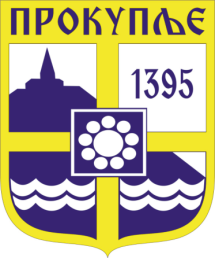    Издавач: Скупштина Грaда  Прокупља  Лист уредио Светлана Маслаковић   Главни и одговорни уредник: Секретар Привременог органа Града  Прокупља  Александра ВукићевићГОДИНА XVБрој 52Прокупље08.Новембар2023.годинеЛист излази према потребиГодишња претплата: 1.000 дин.Цена овог броја износи: 40 дин.Рок за рекламацију: 10 данаМЕРЕ ЕНЕРГЕТСКЕ САНАЦИЈЕ из одељка I. Јавног позиваМЕРЕ ЕНЕРГЕТСКЕ САНАЦИЈЕ из одељка I. Јавног позиваМАКСИМАЛНИ ИЗНОСИ БЕСПОВРАТНИХ СРЕДСТАВАМАКСИМАЛНИ ИЗНОСИ БЕСПОВРАТНИХ СРЕДСТАВАМАКСИМАЛНИ ИЗНОСИ БЕСПОВРАТНИХ СРЕДСТАВАМАКСИМАЛНИ ИЗНОСИ БЕСПОВРАТНИХ СРЕДСТАВАМЕРЕ ЕНЕРГЕТСКЕ САНАЦИЈЕ из одељка I. Јавног позиваМЕРЕ ЕНЕРГЕТСКЕ САНАЦИЈЕ из одељка I. Јавног позиваПојединачна мера (макс.50%)Основни пакет (макс.55%)Стандардни пакет (макс. 60%)Напредни пакет (макс.65%)1)Замена спољних прозора и врата160.000176.000192.000208.0002)Изолација фасаде250.000275.000300.000325.0003)Изолација крова250.000275.000300.000325.0004)Уградња котла на гас90.000108.000117.0005)Уградња котла на пелет120,000144.000156.0006)Уградња топлотне пумпе:6)Ваздух-ваздух190.000228.000247.0006)Ваздух-вода350.000420.000455.0006)Вода-вода400.000480.000520.0006)Земља-вода400.000480.000520.0007)*Замена или уградња нове инсталације150.000180.000195.0007)*Замена или уградња нове инсталације150.000180.000195.0008)Уградња соларних колектора за припрему ПТВ160.000208.0009)Уградња соларних панела за електричну енергију420.000546.00010)**Израда техничке документације:10)**Архитектонско-грађевински пројекат24.00026.40028.80031.20010)**Пројекат машинства24.00028.80031.20010)**Елаборат енергетске ефикасности18.00019.80021.60023.40010)**Технички опис и попис радова10.00011.00012.00013.00010)**Енергетски пасош18.00019.80021.60023.400МЕРЕ ЕНЕРГЕТСКЕ САНАЦИЈЕ из одељка I. Јавног позиваМЕРЕ ЕНЕРГЕТСКЕ САНАЦИЈЕ из одељка I. Јавног позиваМАКСИМАЛНИ ИЗНОСИ БЕСПОВРАТНИХ СРЕДСТАВА1)Замена спољних прозора и врата120.0004)Уградња котла на гас90.0006)Уградња топлотне пумпеУградња топлотне пумпе6)Ваздух-ваздух190.0006)Ваздух-вода350.0007)*Замена или уградња нове инсталације90.0007)*Замена или уградња нове инсталације90.00010)**Израда техничке документацијеИзрада техничке документације10)**Архитектонско-грађевински пројекат24.00010)**Пројекат машинства24.00010)**Елаборат енергетске ефикасности18.00010)**Технички опис и попис радова10.00010)**Енергетски пасош18.0001.Име и презиме2.Број личне карте 3.Адреса4Број телефона фиксни5.Број телефона мобилни1)заменa спољних прозора и врата и других транспарентних елемената термичког омотача са одговарајућим термичким својствима према негрејаним просторијама, ЗА ПОРОДИЧНЕ КУЋЕ И СТАНОВЕ2)постављање и набавка материјала за  термичку изолацију зидова, подова на тлу и осталих делова термичког омотача према негрејаном простору, осим термичке изолације за таваницу и испод кровног покривача за ПОРОДИЧНЕ КУЋЕ3)постављање и набавка материјала за термичку изолацију таванице и испод кровног покривача ЗА ПОРОДИЧНЕ КУЋЕ4)замена постојећег грејача простора на чврсто гориво, течно гориво или електричну енергију (котао или пећ) ефикаснијим котлом на природни гас, за ПОРОДИЧНЕ КУЋЕ И СТАНОВЕ5)замена постојећег грејача простора на чврсто гориво, течно гориво или електричну енергију (котао или пећ) ефикаснијим котлом на биомасу, ЗА ПОРОДИЧНЕ КУЋЕ6)уградња топлотних пумпи ЗА ПОРОДИЧНЕ КУЋЕ И СТАНОВЕ7)*замена постојеће или уградња нове цевне мреже, грејних тела и пратећег прибора ЗА ПОРОДИЧНЕ КУЋЕ И СТАНОВЕ8)уградња соларних колектора у инсталацију за централну припрему потрошне топле воде ЗА ПОРОДИЧНЕ КУЋЕ9)уградња соларних панела и пратеће инсталације за производњу електричне енергије за сопствене потребе, уградње двосмерног мерног уређаја за мерење предате и примљене електричне енергије и израде неопходне техничке документације и извештаја извођача радова на уградњи соларних панела и пратеће инсталације за производњу електричне енергије који су у складу са законом неопходни приликом прикључења на дистрибутивни систем. Снага соларних панела не може бити већа од одобрене снаге мерног места, која је наведена у рачуну за утрошену електричну енергију, а  максимално до и једнако 10,8 kW ЗА ПОРОДИЧНЕ КУЋЕ10)**Израда техничке документације у складу са Прилогом 2IОСНОВНИ ПАКЕТ МЕРА (Максимални удео бесповратних средстава до 55%)Обухвата примену најмање две мере из тач. 1), 2) и 3)  уз примену тачке 10) уколико је предвиђена Прилогом 21)заменa спољних прозора и врата и других транспарентних елемената термичког омотача са одговарајућим термичким својствима према негрејаним просторијама, 2)постављање и набавка материјала за  термичку изолацију зидова, подова на тлу и осталих делова термичког омотача према негрејаном простору, осим термичке изолације за таваницу и испод кровног покривача 3)постављање и набавка материјала за термичку изолацију таванице и испод кровног покривача10)**Израда техничке документације у складу са Прилогом 2II СТАНДАРДНИ ПАКЕТ МЕРА (Максимални удео бесповратних средстава до 60%)Примена мера Основног пакетаи 4) или 5) или 6)и/или 7) уз примену тачке 10) уколико је предвиђена Прилогом 21)заменa спољних прозора и врата и других транспарентних елемената термичког омотача са одговарајућим термичким својствима према негрејаним просторијама2)постављање и набавка материјала за  термичку изолацију зидова, подова на тлу и осталих делова термичког омотача према негрејаном простору, осим термичке изолације за таваницу и испод кровног покривача за 3)постављање и набавка материјала за термичку изолацију таванице и испод кровног покривача4)замена постојећег грејача простора на чврсто гориво, течно гориво или електричну енергију (котао или пећ) ефикаснијим котлом на_гас 5)замена постојећег грејача простора на чврсто гориво, течно гориво или електричну енергију (котао или пећ) ефикаснијим котлом на биомасу6)уградња топлотних пумпи 7)*замена постојеће или уградња нове цевне мреже, грејних тела и пратећег прибора 10)**Израда техничке документације у складу са Прилогом 2IIIНАПРЕДНИ ПАКЕТ МЕРА (Максимални удео бесповратних средстава до 65%)Примена мера Основног и Стандардног пакета и 8) и/или 9)уз примену тачке 10) уколико је предвиђена Прилогом 21)заменa спољних прозора и врата и других транспарентних елемената термичког омотача са одговарајућим термичким својствима према негрејаним просторијама, 2)постављање и набавка материјала за  термичку изолацију зидова, подова на тлу и осталих делова термичког омотача према негрејаном простору, осим термичке изолације за таваницу и испод кровног покривача 3)постављање и набавка материјала за термичку изолацију таванице и испод кровног покривача4)замена постојећег грејача простора на чврсто гориво, течно гориво или електричну енергију (котао или пећ) ефикаснијим котлом на_гас 5)замена постојећег грејача простора на чврсто гориво, течно гориво или електричну енергију (котао или пећ) ефикаснијим котлом на биомасу6)уградња топлотних пумпи7)*замена постојеће или уградња нове цевне мреже, грејних тела и пратећег прибора8)уградња соларних колектора у инсталацију за централну припрему потрошне топле воде9)уградња соларних панела и пратеће инсталације за производњу електричне енергије за сопствене потребе, уградње двосмерног мерног уређаја за мерење предате и примљене електричне енергије и израде неопходне техничке документације и извештаја извођача радова на уградњи соларних панела и пратеће инсталације за производњу електричне енергије који су у складу са законом неопходни приликом прикључења на дистрибутивни систем. Снага соларних панела не може бити већа од одобрене снаге мерног места, која је наведена у рачуну за утрошену електричну енергију, а  максимално до и једнако 10,8 kW 10)**Израда техничке документације у складу са Прилогом 2Површина породичне куће/стана у квадратним метрима Број корисника који станује у објектуПостојеће стање у погледу термичке изолације објекта  (заокружити редни број):Спољни зидови и кров без термичке изолације Спољни зидови без а кров са термичком изолацијом Спољни зидови са а кров без термичке изолацијеСпољни зидови и кров са термичком изолацијомПостојећи начин грејања, за примену мера која се односи на замену постојеће пећи или котла под тач. 4), 5) или 6), (заокружити редни број):Угаљ/ лож уље,/мазут Електрична енергијаДрвоПриродни гасПелетДаљинско грејањеДруго (уписати)Потрошна вода за домаћинство се греје на, само за меру из тачке 8) која се односи на уградњу соларних колектора, (заокружити редни број) :Потрошна вода за домаћинство се греје на, само за меру из тачке 8) која се односи на уградњу соларних колектора, (заокружити редни број) :Угаљ/ лож уље,/мазут Електрична енергијаДрвоПриродни гасПелетДаљинско грејањеДруго (уписати)Постојећи прозори на вашем објекту, за примену мере из тачке 1) која се односи на замену столарије (заокружити редни број):Прозор са дрвеним профилом Прозор са челичним профилом